            ΕΛΛΗΝΙΚΗ ΔΗΜΟΚΡΑΤΙΑ                                                               ΠΕΡΙΦΕΡΕΙΑ ΚΕΝΤΡΙΚΗΣ ΜΑΚΕΔΟΝΙΑΣ                      Π.Ε. ΗΜΑΘΙΑΣ 				 ΔΗΜΟΣ ΗΡΩΙΚΗΣ ΠΟΛΕΩΣ  ΝΑΟΥΣΑΣ				ΑΠΟΣΠΑΣΜΑΑπό το Πρακτικό της αριθμ. 33ης /14-9-2023    Έκτακτης Συνεδρίασης της Οικονομικής Επιτροπής του Δήμου Η.Π. ΝάουσαςΑριθμός  Απόφασης   295/2023ΘΕΜΑ: 11η Αναμόρφωση  Προϋπολογισμού έτους 2023  Δήμου Η.Π. Νάουσας (Ο.Υ.) – Εισήγηση στο Δημοτικό ΣυμβούλιοΣτη Νάουσα  και στο Δημοτικό Κατάστημα, σήμερα στις  14 Σεπτεμβρίου    του έτους 2023,  ημέρα της εβδομάδας  Πέμπτη     και ώρα 13:00  συνήλθε σε   Έκτακτη Συνεδρίαση η Οικονομική Επιτροπή, ύστερα από τη με αρ. πρωτ.  23753/13-9-2023 έγγραφη πρόσκληση της Προέδρου, που δόθηκε στον κάθε σύμβουλο σύμφωνα με τις διατάξεις του άρθρου 75 του Ν.3852/2010 (ΦΕΚ Α' 87) «Νέα Αρχιτεκτονική της Αυτοδιοίκησης και της Αποκεντρωμένης Διοίκησης – Πρόγραμμα Καλλικράτης», όπως αντικαταστάθηκε από το άρθρο 77 του Ν. 4555/18 και ισχύει σήμερα .Αφού διαπιστώθηκε ότι υπάρχει νόμιμη απαρτία (άρθρο 75 του Ν.3852/10), δεδομένου ότι σε σύνολο εννέα (9) μελών ήταν παρόντα (δια ζώσης) τα έξι  (6)  μέλη:	                 ΠΑΡΟΝΤΕΣ				                     	ΑΠΟΝΤΕΣ1)	Μπαλτατζίδου Θεοδώρα  (Πρόεδρος)                         1) Βαλσαμίδης Σταύρος                                                                                                                     2)	Τσέλιος Σταύρος                                                         2) Δολδούρης Θεόδωρος3)        Καραγιαννίδης Αντώνιος                                              3) Λακηνάνος Αγγελάκης4)	Τασιώνας Γεώργιο                                                        5)         Αδαμίδης Παύλος6)         Θανασούλης Δημήτριος                                    Οι οποίοι δεν προσήλθαν αν και νόμιμα προσκλήθηκανΣτη συνεδρίαση ήταν παρούσα και η Ανθοπούλου Μυρούλα  υπάλληλος του Δήμου για την τήρηση των πρακτικών.  Η Πρόεδρος κήρυξε την έναρξη της δημόσιας τακτικής    συνεδρίασης και εισηγούμενη το 1ο  της  ημερήσιας διάταξης θέμα , το οποίο ομόφωνα   αποφασίστηκε να συζητηθεί ως κατεπείγον  με την υπ’ αρ. 294/2023 απόφαση της Ο.Ε., για την: «11η Αναμόρφωση  Προϋπολογισμού  έτους 2023  Δήμου Η.Π. Νάουσας (Ο.Υ.) – Εισήγηση στο Δημοτικό Συμβούλιο», ανέφερε την από 13/9/2023 εισήγηση του Οικονομικού Τμήματος της Δ/νσης Οικονομικών Υπηρεσιών  η οποία έχει ως εξής:Σύμφωνα με την παραγρ.1 & 2 του άρθρου 77 Ν. 4172/2013 όπως αντικατ/κε με το άρθρο 189 του Ν. 4555/18, ΦΕΚ-133 Α/19-7-18 όπου ορίζονται τα εξής: «1. Με κοινή απόφαση των Υπουργών Οικονομικών και Εσωτερικών που εκδίδεται τον Ιούλιο κάθε έτους, ύστερα από γνώμη της Κεντρικής Ένωσης Δήμων Ελλάδας (ΚΕΔΕ), παρέχονται οδηγίες για την κατάρτιση, εκτέλεση και αναμόρφωση του προϋπολογισμού των δήμων και ρυθμίζεται κάθε άλλο σχετικό θέμα για την εφαρμογή των επόμενων παραγράφων. Με όμοια απόφαση, μπορεί επίσης να καθορίζονται ανώτατα όρια για την εκτίμηση των ιδίων εσόδων ή επιμέρους ομάδων τους που εγγράφονται στον προϋπολογισμό και ορίζονται τα ίδια έσοδα ή ομάδες αυτών. 2. Ο προϋπολογισμός καταρτίζεται με βάση τις οδηγίες που παρέχονται ετησίως με την κοινή απόφαση των Υπουργών Οικονομικών και Εσωτερικών της παραγράφου 1 και ύστερα από αιτιολογημένη εισήγηση της Οικονομικής Υπηρεσίας του δήμου, για το εκτιμώμενο ύψος εσόδων και ιδίως των ιδίων εσόδων, σύμφωνα με τις οδηγίες αυτές.» εκδόθηκε η Κ.Υ.Α.49039/25-07-22 (ΦΕΚ/3976 Β):  «Παροχή οδηγιών για την κατάρτιση του προϋπολογισμού των δήμων, οικονομικού έτους 2023 –μερική τροποποίηση της υπ’ αριθμ. 7028/2004 (Β΄ 253) απόφασης» Στην παραγρ 5 του άρθρου 77 Ν. 4172/2013 όπως αντικατ/κε με το άρθρο 189 του Ν. 4555/18, ΦΕΚ-133 Α/19-7-18  ορίζεται ότι ότι η εκτελεστική επιτροπή, στο πλαίσιο των αρμοδιοτήτων της που αφορούν την προετοιμασία κατάρτισης του προϋπολογισμού, καταθέτει το προσχέδιο αυτού στην οικονομική επιτροπή. Για τη σύνταξη του προσχεδίου, η εκτελεστική επιτροπή συγκεντρώνει και αξιολογεί τυχόν προτάσεις των υπηρεσιών του δήμου, καθώς και τη γνώμη της επιτροπής διαβούλευσης του άρθρου 76 του ν. 3852/2010. Η μη διατύπωση γνώμης επί του προϋπολογισμού από την επιτροπή διαβούλευσης, δεν κωλύει τη σύνταξη του προσχεδίου αυτού από την εκτελεστική επιτροπή. Εάν το προσχέδιο δεν καταρτιστεί ή δεν υποβληθεί εμπρόθεσμα στην οικονομική επιτροπή, τότε καταρτίζεται από αυτήν. Η εκτελεστική επιτροπή και η επιτροπή διαβούλευσης διατυπώνουν τη γνώμη τους, μόνο κατά το στάδιο κατάρτισης του προϋπολογισμού και δεν απαιτείται εκ νέου γνωμοδότησή τους για όποιες αναμορφώσεις του ακολουθήσουν.Η αναμόρφωση του προϋπολογισμού αποτελεί ουσιαστικά τροποποίηση της απόφασης με την οποία ψηφίζεται αυτός. Ως εκ τούτου, για τις αναμορφώσεις ακολουθείται η ίδια διαδικασία που ακολουθείται για την ψήφιση του προϋπολογισμού, συμπεριλαμβανομένων των διατάξεων των παρ. 8 & 9 του άρθρου 77 του ν. 4172/2013, όπως πλέον ισχύουν. Συνεπώς, κατατίθενται προς ψήφιση και εναλλακτικές προτάσεις, εφόσον υπάρχουν τέτοιες. Τα ανωτέρω ισχύουν υπό την επιφύλαξη της διάταξης της παρ. 5 του ίδιου άρθρου «Η εκτελεστική επιτροπή και η επιτροπή διαβούλευσης διατυπώνουν τη γνώμη τους, μόνο κατά το στάδιο κατάρτισης του προϋπολογισμού και δεν απαιτείται εκ νέου γνωμοδότησή τους για όποιες αναμορφώσεις του ακολουθήσουν». (ΥΠ.ΕΣ. εγκ.108/72349/16.10.2019)          Σύμφωνα με το αρ.πρωτ.1298/12-2-15 έγγραφο της Αποκεντρωμένης Διοίκησης Μακεδονίας - Θράκης και τις διατάξεις του άρθρου 77 παρ.4 του Ν.4172/2013 η οικονομική επιτροπή πρέπει να εισηγείται τις αναμορφώσεις του Προϋπολογισμού προς το Δημοτικό Συμβούλιο όπως εισηγείται το σχέδιο του Προϋπολογισμού.	     Mε αρ. αρ. πρωτ. 9064/20-1-2023 έγγραφο της Αποκεντρωμένης Διοίκησης Μακεδονίας – Θράκης με το οποίο εγκρίθηκε η υπ.αριθμ. 159/2022 απόφαση του Δημοτικού Συμβουλίου «Έγκριση ή μη Προϋπολογισμού και Ολοκληρωμένου Πλαισίου Δράσης (Ο.Π.Δ.) έτους 2023»» και επιπρόσθετα λαμβάνοντας υπόψη:Α. Την λήψη αποφάσεων Δ.Σ. κατά την περίοδο των εκλογών Ένα (1) μήνα πριν από τη διενέργεια των εκλογών και μέχρι την εγκατάσταση των νέων δημοτικών αρχών, το δημοτικό συμβούλιο αποφασίζει μόνο για θέματα που αναφέρονται σε έκτακτες περιπτώσεις εξαιρετικά επείγουσας και απρόβλεπτης ανάγκης, καθώς και για θέματα που αφορούν στην υλοποίηση συγχρηματοδοτούμενων έργων. (άρθρο 65 παρ.5 του Ν.3852/2010, όπως συμπληρώθηκε από την παρ 2 του άρθρου 1 του ν. 4257/2014) Β. Για την κατάρτιση του προϋπολογισμού Οι διαδικασίες και οι αποφάσεις σχετικές με τις διατάξεις των άρθρων 77-78 του ν. 4172/2013, όπου τίθενται συγκεκριμένες προθεσμίες για τις ενέργειες στις οποίες οφείλουν να προβούν τα οριζόμενα όργανα των δήμων και περιφερειών, για την κατάρτιση του σχεδίου του προϋπολογισμού τους, διενεργούνται κανονικά, από την απερχόμενη διοίκηση. (ΥΠ.ΕΣ. οικ.24823/19.06.2014),  Γ. Για την αναγκαιότητα της Ανάληψης υποχρέωσης (Π.Δ.80/2016)Άρθρο 21. Για την εφαρμογή του παρόντος Προεδρικού διατάγματος «ως ανάληψη υποχρέωσης νοείται η διοικητική πράξη με την οποία γεννάται ή βεβαιώνεται υποχρέωση του Δημοσίου και των λοιπών φορέων της Γενικής Κυβέρνησης έναντι τρίτων» (νομική δέσμευση-άρθρο 66, παρ.1, Ν. 4270/2014).2. α. Προκειμένου να αναληφθεί έγκυρα οποιαδήποτε υποχρέωση ή να εκτελεσθεί οποιαδήποτε δαπάνη από τους φορείς του άρθρου 1, εκδίδεται από το διατάκτη ή το κατά νόμο εξουσιοδοτημένο όργανο σχετική απόφαση ανάληψης υποχρέωσης με την οποία δεσμεύεται η αναγκαία πίστωση και εγκρίνεται, όσον αφορά στους φορείς της Κεντρικής Διοίκησης, η πραγματοποίηση της δαπάνης (δημοσιονομική δέσμευση).β. Για τους λοιπούς φορείς της Γενικής Κυβέρνησης η έκδοση της απόφασης ανάληψης υποχρέωσης διενεργείται σε συνέχεια της απόφασης έγκρισης πραγματοποίησης της σχετικής δαπάνης από το αρμόδιο όργανο του φορέα.3. Κατ’ εξαίρεση για δαπάνες που πραγματοποιούνται εκτάκτως, καθώς και για τις λοιπές δαπάνες του άρθρου 9 του παρόντος, η δέσμευση των σχετικών πιστώσεων διενεργείται κατά τις διατάξεις του άρθρου αυτού.4. Ειδικά, όσον αφορά στις δαπάνες για την πραγματοποίηση προμηθειών, παροχή υπηρεσιών και εκτέλεση δημόσιων έργων, η απόφαση ανάληψης υποχρέωσης εκδίδεται πριν από την υπογραφή της σχετικής διακήρυξης όπου απαιτείται, από το αρμόδιο όργανο του οικείου φορέα.5. Σε περίπτωση πληρωμής τόκων, η σχετική απόφαση ανάληψης υποχρέωσης και η εντολή μεταφοράς και πίστωσης λογαριασμού με την οποία εξοφλείται το χρηματικό ένταλμα πληρωμής της δαπάνης από την οποία απορρέουν οι τόκοι εκδίδονται αυθημερόν…………………………………… και επειδήτο κατεπείγον της συνεδρίασης για το όποιο απαιτείται απόφαση Οικονομικής Επιτροπής και μετά Δημοτικού Συμβουλίου για την αναμόρφωση του Προϋπολογισμού 2023 συνίσταται στις εξής δαπάνες και έσοδα:Α. Την είσπραξη επιχορήγησης για την κάλυψη λειτουργικών και λοιπών γενικών δαπανών λόγω της επιβάρυνσης των προϋπολογισμών των Δήμων από την αύξηση του ενεργειακού κόστους (αποφ. Υπουργείου Εσωτερικών 71287/30.09.2023 ΑΔΑ:9Ε5Σ46ΜΤΛ6-ΨΒΚ  ποσού: 93.500,00 €) & της επιχορήγησης του προγράμματος ΟΑΕΔ για μακροχρόνια άνεργους ηλικίας 55-67.Β. Την αναγκαιότητα για πραγματοποίηση επειγόντων δαπανών για την εύρυθμη λειτουργία του Δήμου  που δεν μπορούσαν να γίνουν σε προηγούμενη αναμόρφωση Προϋπολογισμού λόγω έλλειψης Αποθεματικού και λόγω χρονικών περιθωρίων όπως η υπηρεσία ελέγχου χρήσης οικονομικού έτους 2022 από Ορκωτούς Λογιστές σύμφωνα με το άρθρο 163 του Ν.3463/2006 ώστε να ολοκληρωθεί εντος του έτους 2023, η επιχορήγηση συλλόγου για την προγραμματισμένη εκδήλωση του 11ου Φεστιβάλ Χορωδιών στις 21 & 22/10/23 σύμφωνα με την με αρ.πρωτ.23059/6.9.23 αίτηση του  , η πρόσληψη ενός συμβασιούχου προσωπικού εργασίας πλήρους απασχόλησης μακροχρόνια ανέργου ηλικίας 55-67 μέσω επιδοτούμενου προγράμματος ΟΑΕΔ, όπου προαπαιτούμενο για την έγκριση από τον ΟΑΕΔ είναι η ύπαρξη πίστωσης και η απόφαση Δημοτικού Συμβουλίου, η συντήρηση οχημάτων και ο καθαρισμός του χώρου κάτω από το σύστημα των  υπόγειων κάδων της υπηρεσίας καθαριότητας ώστε να προστατευθεί η δημόσια υγεία και η απρόσκοπτη λειτουργία της υπηρεσίας, η αύξηση του κωδικού των συντηρήσεων πάγιων εγκαταστάσεων (30.6262) που πληρώνονται μέσω των παγίων προκαταβολών των Κοινοτήτων για κατεπείγοντες ανάγκες τους, η αποζημίωση δημότη λόγω ρυμοτομίας (εγγρ. Συμπαραστάτη του Δημότη, αποφ.ΔΣ 84/22 και έγγραφο οικον. υπηρεσίας),    H Οικονομικής Υπηρεσία εισηγείται προς την Οικονομική Επιτροπή την αναμόρφωση του Προϋπολογισμού έτους 2023 με ποσά που μεταφέρονται από το αποθεματικό αναλυτικά ως εξής:ΩΣ ΠΡΟΣ ΤΑ ΕΣΟΔΑΩΣ ΠΡΟΣ ΤΑ ΕΞΟΔΑ   Ακολούθως η Πρόεδρος κάλεσε τα μέλη να αποφασίσουν σχετικά.Ναι ψήφισαν  όλα τα παρόντα μέλη της Οικονομικής Επιτροπής Η Οικονομική Επιτροπή λαμβάνοντας υπόψηΤην εισήγηση της προέδρου.Την από 13/9/2023 εισήγηση του Οικονομικού Τμήματος της Δ/νσης Οικονομικών Υπηρεσιών Την 159/2022 απόφαση του Δημοτικού Συμβουλίου και την υπ’ αριθ. 9604/20-1-2023 απόφαση του Συντονιστή  Αποκεντρωμένης Διοίκησης Μακεδονίας-Θράκης για την επικύρωση του Προϋπολογισμού έτους 2023 του Δήμου Η.Π. Νάουσας.Την  Κ.Υ.Α.49039/25-07-22 (ΦΕΚ/3976 Β):  «Παροχή οδηγιών για την κατάρτιση του προϋπολογισμού των δήμων, οικονομικού έτους 2023 –μερική τροποποίηση της υπ’ αριθμ. 7028/2004 (Β΄ 253) απόφασης»Την  Κ.Υ.Α με αρ. 43160/ 15.5.23 –ΦΕΚ 3204/τεύχος ΒΤο άρθρο 189 του Ν. 4555/18, ΦΕΚ-133 Α/19-7-18Το άρθρο 72 του Ν 3852/2010 όπως τροποποιήθηκε και ισχύειΤο αποτέλεσμα της φανερής ψηφοφορίαςΑΠΟΦΑΣΙΖΕΙ ΟΜΟΦΩΝΑ Συντάσσει την 11η Αναμόρφωση του προϋπολογισμού    του Δ. Ηρωικής Πόλεως Νάουσας έτους  2023 (Ο.Υ.) ,  όπως εμφανίζεται στον ανωτέρω πίνακα και σύμφωνα με την   εισήγηση της Υπηρεσίας,   και εισηγείται την απόφαση αυτή στο Δημοτικό Συμβούλιο  προς έγκριση και λήψη σχετικής απόφασης.Η απόφαση αυτή πήρε αύξοντα αριθμό  295/2023Αφού συντάχθηκε και αναγνώστηκε το πρακτικό αυτό υπογράφεται ως ακολούθωςΑΚΡΙΒΕΣ ΑΝΤΙΓΡΑΦΟΗ ΠΡΟΕΔΡΟΣ                                                          ΜΠΑΛΤΑΤΖΙΔΟΥ ΘΕΟΔΩΡΑΑΥΞΗΣΗ ΚΩΔΙΚΟΥ ΕΣΟΔΟΥ06.00.0621.001ΚΑΠ για την κάλυψη γενικών αναγκών (άρθρο 25 Ν 1828/89)Αφορά   ποσό επιχορήγησης για την κάλυψη λειτουργικών και λοιπών γενικών δαπανών λόγω της επιβάρυνσης των προϋπολογισμών των Δήμων από την αύξηση του ενεργειακού κόστους (αποφ. Υπουργείου Εσωτερικών 71287/30.09.2023 ΑΔΑ:9Ε5Σ46ΜΤΛ6-ΨΒΚ.Το ποσό δεν επηρεάζει την ομάδα Ι  93.500,00ΣΤΟ ΑΠΟΘΕΜΑΤΙΚΟΑΥΞΗΣΗ ΚΩΔΙΚΟΥ ΕΣΟΔΟΥ06.00.1219.008Επιχορήγηση  για την απασχόληση μακροχρόνια ανέργων, ηλικίας 55 έως 67 ετών μέσω  ΟΑΕΔ (διάρκειας ενός + ενός έτους  μετά την λήξη του πρώτου έτους)Επιχορήγηση  για την απασχόληση μακροχρόνια ανέργων, ηλικίας 55 έως 67 ετών μέσω  ΟΑΕΔ (διάρκειας ενός + ενός έτους  μετά την λήξη του πρώτου έτους) σύμφωνα με την αρ. πρωτ. 42119/15-7-2020 Δημόσια  Πρόσκληση  ΟΑΕΔ. Αφορά τους ενός εργαζόμενου στην υπηρεσία 15.Πολιτισμού Αθλητισμού & Κοινωνικής Πολιτικής(σχε τ. το από 11.9.23 έγγραφο) για 3 μήνες το 2023.Ανώτερη μηνιαία επιχ/ση  750,00 €  Αύξηση . κωδ. εξόδων: 02.15.6041 & 02.15.6054. Το ποσό δεν επηρεάζει την ομάδα Ι  2.250,00ΣΤΟ ΑΠΟΘΕΜΑΤΙΚΟΘα πρέπει να επισημανθεί ότι με τις παραπάνω μεταβολές που γίνονται στους κωδικούς εσόδων δεν αυξάνεται  το  ανώτατο επιτρεπόμενο όριο του συνολικού αθροίσματος της Ομάδας Ι  : 4.750.235,89 €Θα πρέπει να επισημανθεί ότι με τις παραπάνω μεταβολές που γίνονται στους κωδικούς εσόδων δεν αυξάνεται  το  ανώτατο επιτρεπόμενο όριο του συνολικού αθροίσματος της Ομάδας Ι  : 4.750.235,89 €Θα πρέπει να επισημανθεί ότι με τις παραπάνω μεταβολές που γίνονται στους κωδικούς εσόδων δεν αυξάνεται  το  ανώτατο επιτρεπόμενο όριο του συνολικού αθροίσματος της Ομάδας Ι  : 4.750.235,89 €Θα πρέπει να επισημανθεί ότι με τις παραπάνω μεταβολές που γίνονται στους κωδικούς εσόδων δεν αυξάνεται  το  ανώτατο επιτρεπόμενο όριο του συνολικού αθροίσματος της Ομάδας Ι  : 4.750.235,89 €Θα πρέπει να επισημανθεί ότι με τις παραπάνω μεταβολές που γίνονται στους κωδικούς εσόδων δεν αυξάνεται  το  ανώτατο επιτρεπόμενο όριο του συνολικού αθροίσματος της Ομάδας Ι  : 4.750.235,89 €Θα πρέπει να επισημανθεί ότι με τις παραπάνω μεταβολές που γίνονται στους κωδικούς εσόδων δεν αυξάνεται  το  ανώτατο επιτρεπόμενο όριο του συνολικού αθροίσματος της Ομάδας Ι  : 4.750.235,89 €ΣΥΝΟΛΙΚΑ Ο ΠΑΡΑΠΑΝΩ ΚΩΔΙΚΟΣ  ΑΥΞΑΝΕΙ  ΩΣ ΠΡΟΣ ΤΑ ΕΣΟΔΑ  ΤΟ ΑΠΟΘΕΜΑΤΙΚΟ ( +95.750,00)  ΣΥΝΟΛΙΚΑ Ο ΠΑΡΑΠΑΝΩ ΚΩΔΙΚΟΣ  ΑΥΞΑΝΕΙ  ΩΣ ΠΡΟΣ ΤΑ ΕΣΟΔΑ  ΤΟ ΑΠΟΘΕΜΑΤΙΚΟ ( +95.750,00)  ΣΥΝΟΛΙΚΑ Ο ΠΑΡΑΠΑΝΩ ΚΩΔΙΚΟΣ  ΑΥΞΑΝΕΙ  ΩΣ ΠΡΟΣ ΤΑ ΕΣΟΔΑ  ΤΟ ΑΠΟΘΕΜΑΤΙΚΟ ( +95.750,00)  ΣΥΝΟΛΙΚΑ Ο ΠΑΡΑΠΑΝΩ ΚΩΔΙΚΟΣ  ΑΥΞΑΝΕΙ  ΩΣ ΠΡΟΣ ΤΑ ΕΣΟΔΑ  ΤΟ ΑΠΟΘΕΜΑΤΙΚΟ ( +95.750,00)  95.750,0095.750,00ΝΕΟΣ ΚΩΔΙΚΟΣ ΕΞΟΔΟΥ02.00.6117.027Αμοιβή ορκωτού λογιστή Δήμου Νάουσας  για την χρήση οικονομικού έτους 2022Αύξηση του κωδικού σύμφωνα  με το 23647/12.09.23 έγγραφο της Δ/νσης Οικονομικών Υπηρεσιών και  σύμφωνα με το άρθρο 163 του Ν.3463/2006 ώστε να ολοκληρωθεί ο έλεγχος  εντος του έτους 2023Αύξηση του κωδικού σύμφωνα  με το 23647/12.09.23 έγγραφο της Δ/νσης Οικονομικών Υπηρεσιών και  σύμφωνα με το άρθρο 163 του Ν.3463/2006 ώστε να ολοκληρωθεί ο έλεγχος  εντος του έτους 202314.880,00ΑΠΟ ΤΟ ΑΠΟΘΕΜΑΤΙΚΟΑΥΞΗΣΗ ΚΩΔΙΚΟΥ ΕΞΟΔΟΥ02.00.6736Επιχορηγήσεις σε πολιτιστικούς συλλόγους και σωματείαΑύξηση του κωδικού σύμφωνα  με το 08.09.23 έγγραφο του Αυτοτελές τμήματος Κοινωνικής Προστασίας, Παιδείας και Πολιτισμού ς, Παιδείας και Πολιτισμού  για πραγματοποίηση προγραμματισμένης εκδήλωσης (21 & 22/ 10/23) σύμφωνα με την με αρ.πρωτ.23059/6.9.23 αίτηση τουΑύξηση του κωδικού σύμφωνα  με το 08.09.23 έγγραφο του Αυτοτελές τμήματος Κοινωνικής Προστασίας, Παιδείας και Πολιτισμού ς, Παιδείας και Πολιτισμού  για πραγματοποίηση προγραμματισμένης εκδήλωσης (21 & 22/ 10/23) σύμφωνα με την με αρ.πρωτ.23059/6.9.23 αίτηση του3.850,00ΑΠΟ ΤΟ ΑΠΟΘΕΜΑΤΙΚΟΑΥΞΗΣΗ ΚΩΔΙΚΟΥ ΕΞΟΔΟΥ02.15.6041Τακτικές αποδοχές εκτάκτων υπαλλήλων (επί συμβάση , ημερομησθίων ωρομισθίων κλπ) (περιλαμβάνονται βασικός μισθός, δώρα εορτών γενικά και ειδικά επιδόματα ).Αύξηση του κωδικού για την απασχόληση ενός μακροχρόνια ανέργου ηλικίας 55 έως 67 ετών μέσω  ΟΑΕΔ (διάρκειας ενός + ενός έτους  μετά την λήξη του πρώτου έτους).(900 μηνιαίως Χ 3 μήνες για το 2023= 2.700,00) προαπαιτούμενο για την έγκριση από τον ΟΑΕΔ είναι η ύπαρξη πίστωσης και η απόφαση Δημοτικού Συμβουλίου.  Αντιστ.κωδ. εσόδου: 06.00.1219.008Αύξηση του κωδικού για την απασχόληση ενός μακροχρόνια ανέργου ηλικίας 55 έως 67 ετών μέσω  ΟΑΕΔ (διάρκειας ενός + ενός έτους  μετά την λήξη του πρώτου έτους).(900 μηνιαίως Χ 3 μήνες για το 2023= 2.700,00) προαπαιτούμενο για την έγκριση από τον ΟΑΕΔ είναι η ύπαρξη πίστωσης και η απόφαση Δημοτικού Συμβουλίου.  Αντιστ.κωδ. εσόδου: 06.00.1219.008       2.700,00ΑΠΟ ΤΟ ΑΠΟΘΕΜΑΤΙΚΟΑΥΞΗΣΗ ΚΩΔΙΚΟΥ ΕΞΟΔΟΥ02.15.6054Εργοδοτικές εισφορές εκτάκτου προσωπικού.Αύξηση του κωδικού για την απασχόληση ενός μακροχρόνια ανέργου ηλικίας 55 έως 67 ετών μέσω  ΟΑΕΔ (διάρκειας ενός + ενός έτους  μετά την λήξη του πρώτου έτους).(270 μηνιαίως Χ 3 μήνες  για το 2023= 810,00) προαπαιτούμενο για την έγκριση από τον ΟΑΕΔ είναι η ύπαρξη πίστωσης και η απόφαση Δημοτικού Συμβουλίου. Αντιστ. κωδ. εσόδου: 06.00.1219.008Αύξηση του κωδικού για την απασχόληση ενός μακροχρόνια ανέργου ηλικίας 55 έως 67 ετών μέσω  ΟΑΕΔ (διάρκειας ενός + ενός έτους  μετά την λήξη του πρώτου έτους).(270 μηνιαίως Χ 3 μήνες  για το 2023= 810,00) προαπαιτούμενο για την έγκριση από τον ΟΑΕΔ είναι η ύπαρξη πίστωσης και η απόφαση Δημοτικού Συμβουλίου. Αντιστ. κωδ. εσόδου: 06.00.1219.008         810,00ΑΠΟ ΤΟ ΑΠΟΘΕΜΑΤΙΚΟΜΕΙΩΣΗ ΚΩΔΙΚΟΥ ΕΞΟΔΟΥ02.20.6012Αποζημιώση υπερωριακής εργασίας και για εξαιρέσιμες ημέρες και νυκτερινές ώρες και λοιπές πρόσθετες αμοιβέςΜείωση του κωδικού για να αντιμετωπιστεί μέρος των παρακάτω δαπανών   του τμήματος καθαριότητας και ανακύκλωσης  Διαμορφ.Προυπο-λογ. 2023:27.000,00  Δεσμευθέντα ‘εως τέλος του έτους 2023:19.000,00 Ενταλθέντα - Τιμολογηθέντα έως 12.9.23: 8.219,17 Μείωση του κωδικού για να αντιμετωπιστεί μέρος των παρακάτω δαπανών   του τμήματος καθαριότητας και ανακύκλωσης  Διαμορφ.Προυπο-λογ. 2023:27.000,00  Δεσμευθέντα ‘εως τέλος του έτους 2023:19.000,00 Ενταλθέντα - Τιμολογηθέντα έως 12.9.23: 8.219,17      8.000,00Σ ΤΟ ΑΠΟΘΕΜΑΤΙΚΟΝΕΟΣ ΚΩΔΙΚΟΣ ΕΞΟΔΟΥ02.20.6117.012Υπηρεσία καθαρισμού του χώρου κάτω από το σύστημα των  υπόγειων κάδων Αύξηση του κωδικού για να αντιμετωπισθεί η η έκτακτη ανάγκη της υπηρεσίας καθαριότητας  σύμφωνα με το από 23.8.23 έγγραφο του τμήματος καθαριότητας και ανακύκλωσης ώστε να προστατευθεί η δημόσια υγεία και η απρόσκοπτη λειτουργία της υπηρεσίας,Αύξηση του κωδικού για να αντιμετωπισθεί η η έκτακτη ανάγκη της υπηρεσίας καθαριότητας  σύμφωνα με το από 23.8.23 έγγραφο του τμήματος καθαριότητας και ανακύκλωσης ώστε να προστατευθεί η δημόσια υγεία και η απρόσκοπτη λειτουργία της υπηρεσίας,     4.092,00ΑΠΟ ΤΟ ΑΠΟΘΕΜΑΤΙΚΟΑΥΞΗΣΗ ΚΩΔΙΚΟΥ ΕΞΟΔΟΥ02.20.6263Συντήρηση και επισκευή μεταφορικών μέσωνΑύξηση του κωδικού για να αντιμετωπιστεί μέρος της δαπάνης  σύμφωνα με το από 27.7.23 έγγραφο του τμήματος καθαριότητας και ανακύκλωσης ώστε να προστατευθεί η δημόσια υγεία και η απρόσκοπτη λειτουργία της υπηρεσίας, Διαμορφ.Προυπολογ. 2023:59.000,00  Ενταλθέντα - Τιμολογηθέντα έως 21.8.23: 45.483,05 Αύξηση του κωδικού για να αντιμετωπιστεί μέρος της δαπάνης  σύμφωνα με το από 27.7.23 έγγραφο του τμήματος καθαριότητας και ανακύκλωσης ώστε να προστατευθεί η δημόσια υγεία και η απρόσκοπτη λειτουργία της υπηρεσίας, Διαμορφ.Προυπολογ. 2023:59.000,00  Ενταλθέντα - Τιμολογηθέντα έως 21.8.23: 45.483,05      7.000,00ΑΠΟ ΤΟ ΑΠΟΘΕΜΑΤΙΚΟΑΥΞΗΣΗ ΚΩΔΙΚΟΥ ΕΞΟΔΟΥ02.30. 6262Συντήρηση και επισκευή λοιπών μονίμων εγκαταστάσεων (πλην κτιρίων έργων)Αύξηση του κωδικού για την αντιμετώπιση των έκτακτων δαπανών από τις πάγιες προκαταβολές Κοινοτήτων. Διαμορφ. Προυπολ.23: 57.000,00 Τιμολογ/ντα:  51.870,74Αύξηση του κωδικού για την αντιμετώπιση των έκτακτων δαπανών από τις πάγιες προκαταβολές Κοινοτήτων. Διαμορφ. Προυπολ.23: 57.000,00 Τιμολογ/ντα:  51.870,74    10.000,00ΑΠΟ ΤΟ ΑΠΟΘΕΜΑΤΙΚΟΑΥΞΗΣΗ ΚΩΔΙΚΟΥ ΕΞΟΔΟΥ02.40.7424Αποζημιώσεις σε θιγόμενους από ρυμοτομίαΑύξηση του κωδικού για την αποζημίωση δημότη λόγω ρυμοτομίας (εγγρ. Συμπαραστάτη του Δημότη, αποφ.ΔΣ 84/22 και οικον. Υπηρεσίας 22166/29.8.23)Αύξηση του κωδικού για την αποζημίωση δημότη λόγω ρυμοτομίας (εγγρ. Συμπαραστάτη του Δημότη, αποφ.ΔΣ 84/22 και οικον. Υπηρεσίας 22166/29.8.23)   56.100,00ΑΠΟ ΤΟ ΑΠΟΘΕΜΑΤΙΚΟΟΙ  ΠΑΡΑΠΑΝΩ ΚΩΔΙΚΟΙ  MEΙΩΝΟΥΝ  ΩΣ ΠΡΟΣ ΤΑ ΕΞΟΔΑ ΤΟ ΑΠΟΘΕΜΑΤΙΚΟ ( -  99.432,00 + 8.000,00 =  -91.432,00 )ΟΙ  ΠΑΡΑΠΑΝΩ ΚΩΔΙΚΟΙ  MEΙΩΝΟΥΝ  ΩΣ ΠΡΟΣ ΤΑ ΕΞΟΔΑ ΤΟ ΑΠΟΘΕΜΑΤΙΚΟ ( -  99.432,00 + 8.000,00 =  -91.432,00 )ΟΙ  ΠΑΡΑΠΑΝΩ ΚΩΔΙΚΟΙ  MEΙΩΝΟΥΝ  ΩΣ ΠΡΟΣ ΤΑ ΕΞΟΔΑ ΤΟ ΑΠΟΘΕΜΑΤΙΚΟ ( -  99.432,00 + 8.000,00 =  -91.432,00 )ΟΙ  ΠΑΡΑΠΑΝΩ ΚΩΔΙΚΟΙ  MEΙΩΝΟΥΝ  ΩΣ ΠΡΟΣ ΤΑ ΕΞΟΔΑ ΤΟ ΑΠΟΘΕΜΑΤΙΚΟ ( -  99.432,00 + 8.000,00 =  -91.432,00 )            -91.432,00            -91.432,00            -91.432,00ΜΕ ΤΗΝ ΠΑΡΟΥΣΑ ΑΝΑΜΟΡΦΩΣΗ ΑΥΞΑΝΕΤΑΙ ΤΟ ΑΠΟΘΕΜΑΤΙΚΟ:(ΕΣΟΔΑ: + 95.750,00  -  ΕΞΟΔΑ: -91.432,00 =  -.000,00)ΜΕ ΤΗΝ ΠΑΡΟΥΣΑ ΑΝΑΜΟΡΦΩΣΗ ΑΥΞΑΝΕΤΑΙ ΤΟ ΑΠΟΘΕΜΑΤΙΚΟ:(ΕΣΟΔΑ: + 95.750,00  -  ΕΞΟΔΑ: -91.432,00 =  -.000,00)ΜΕ ΤΗΝ ΠΑΡΟΥΣΑ ΑΝΑΜΟΡΦΩΣΗ ΑΥΞΑΝΕΤΑΙ ΤΟ ΑΠΟΘΕΜΑΤΙΚΟ:(ΕΣΟΔΑ: + 95.750,00  -  ΕΞΟΔΑ: -91.432,00 =  -.000,00)ΜΕ ΤΗΝ ΠΑΡΟΥΣΑ ΑΝΑΜΟΡΦΩΣΗ ΑΥΞΑΝΕΤΑΙ ΤΟ ΑΠΟΘΕΜΑΤΙΚΟ:(ΕΣΟΔΑ: + 95.750,00  -  ΕΞΟΔΑ: -91.432,00 =  -.000,00)             +4.318,00             +4.318,00             +4.318,00ΠΡΟΗΓΟΥΜΕΝΟ ΠΟΣΟ ΤΟΥ ΑΠΟΘΕΜΑΤΙΚΟΥ (10η ΑΝΑΜΟΡΦ.ΠΡΟΥΠ/ΣΜΟΥ 2023) :ΠΡΟΗΓΟΥΜΕΝΟ ΠΟΣΟ ΤΟΥ ΑΠΟΘΕΜΑΤΙΚΟΥ (10η ΑΝΑΜΟΡΦ.ΠΡΟΥΠ/ΣΜΟΥ 2023) :ΠΡΟΗΓΟΥΜΕΝΟ ΠΟΣΟ ΤΟΥ ΑΠΟΘΕΜΑΤΙΚΟΥ (10η ΑΝΑΜΟΡΦ.ΠΡΟΥΠ/ΣΜΟΥ 2023) :ΠΡΟΗΓΟΥΜΕΝΟ ΠΟΣΟ ΤΟΥ ΑΠΟΘΕΜΑΤΙΚΟΥ (10η ΑΝΑΜΟΡΦ.ΠΡΟΥΠ/ΣΜΟΥ 2023) :               1.050,91               1.050,91               1.050,91ΝΕΟ  ΠΟΣΟ ΤΟΥ ΑΠΟΘΕΜΑΤΙΚΟΥ ΟΠΩΣ ΔΙΑΜΟΡΦΩΝΕΤΑΙ ΜΕ ΤΗΝ ΠΑΡΟΥΣΑ ΑΝΑΜΟΡΦΩΣΗ (1.050,91+ 4.318,00 =  5.368,91 )  To ανώτατο ποσό που μπορεί να είναι το αποθεματικό καθορίζεται στο 5% επί των προϋπολογισθέντων τακτικών εσόδων του 2023 : σύνολα ΚΑ Ο +  ΚΑ 21 + ΚΑ 321 δηλ. το ανώτερο που μπορεί να υπολογιστεί για το έτος 2023 ισούται με 772.185,48 €  (15.443.709,72 Χ 5%)ΝΕΟ  ΠΟΣΟ ΤΟΥ ΑΠΟΘΕΜΑΤΙΚΟΥ ΟΠΩΣ ΔΙΑΜΟΡΦΩΝΕΤΑΙ ΜΕ ΤΗΝ ΠΑΡΟΥΣΑ ΑΝΑΜΟΡΦΩΣΗ (1.050,91+ 4.318,00 =  5.368,91 )  To ανώτατο ποσό που μπορεί να είναι το αποθεματικό καθορίζεται στο 5% επί των προϋπολογισθέντων τακτικών εσόδων του 2023 : σύνολα ΚΑ Ο +  ΚΑ 21 + ΚΑ 321 δηλ. το ανώτερο που μπορεί να υπολογιστεί για το έτος 2023 ισούται με 772.185,48 €  (15.443.709,72 Χ 5%)ΝΕΟ  ΠΟΣΟ ΤΟΥ ΑΠΟΘΕΜΑΤΙΚΟΥ ΟΠΩΣ ΔΙΑΜΟΡΦΩΝΕΤΑΙ ΜΕ ΤΗΝ ΠΑΡΟΥΣΑ ΑΝΑΜΟΡΦΩΣΗ (1.050,91+ 4.318,00 =  5.368,91 )  To ανώτατο ποσό που μπορεί να είναι το αποθεματικό καθορίζεται στο 5% επί των προϋπολογισθέντων τακτικών εσόδων του 2023 : σύνολα ΚΑ Ο +  ΚΑ 21 + ΚΑ 321 δηλ. το ανώτερο που μπορεί να υπολογιστεί για το έτος 2023 ισούται με 772.185,48 €  (15.443.709,72 Χ 5%)ΝΕΟ  ΠΟΣΟ ΤΟΥ ΑΠΟΘΕΜΑΤΙΚΟΥ ΟΠΩΣ ΔΙΑΜΟΡΦΩΝΕΤΑΙ ΜΕ ΤΗΝ ΠΑΡΟΥΣΑ ΑΝΑΜΟΡΦΩΣΗ (1.050,91+ 4.318,00 =  5.368,91 )  To ανώτατο ποσό που μπορεί να είναι το αποθεματικό καθορίζεται στο 5% επί των προϋπολογισθέντων τακτικών εσόδων του 2023 : σύνολα ΚΑ Ο +  ΚΑ 21 + ΚΑ 321 δηλ. το ανώτερο που μπορεί να υπολογιστεί για το έτος 2023 ισούται με 772.185,48 €  (15.443.709,72 Χ 5%)5.368,915.368,915.368,91       Η ΠΡΟΕΔΡΟΣΥπογραφή όπως στην αρχήΤΑ   ΜΕΛΗΥπογραφή όπως στην αρχή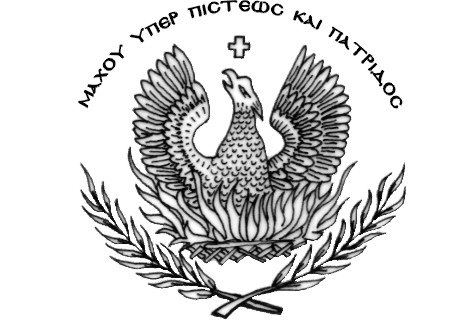 